Linchfield Primary School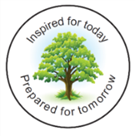 Learning Overview – Term 6Art – Georgia O’KeefeWe will be looking at the different art work of Georgia O’Keefe. The children will be learning about different artistic techniques and the children will replicate some of her paintings. Science – HabitatsWe will be learning about the living things and their habitats. We will sort living things into groups, explore different habitats and assess the impact of global warming on our planet and how this affects habitats and wildlife.PE For indoor PE, we will be looking at Athletics and Fundamentals where we will test our fitness and flexibility levels. For outdoor PE, we will be practising our running, throwing, catching and jumping skills ahead of Sports day.Reading  Our Guided Reading book for the first two weeks is ‘Arthur and the Golden Rope’ by Joe Stanton. We then move onto ‘Mousehole’ where we explore the relationship between characters. We then explore poetry and finally spend two weeks exploring non-fiction texts using our Viper skills.Year 4Hawthorn – Miss CrossJuniper – Mrs GravesWriting We will be exploring mythical stories and the children will eventually create their own version, based on Arthur and the Golden Rope. We will then move onto creating our own non-chronological report about the Mayans. Music We will be focussing on Music Theory this term including reflecting, rewinding and replaying. Maths We will be looking at Shape for the first two weeks of term and then moving onto Statistics. We then move on to learn about the Position and Direction towards the end of term, before consolidation and revisiting prior learning.PSHE – Relationships and Sex EducationThis term we will be learning about the human life cycle and we will consider our own responsibilities and how these change in the future.Spanish - CultureWe will learn all about the Spanish culture, including Spanish festivals and events such as La Tomatina and Las Fallas.  Computing – ProgrammingWe will be learning how to repeat code in Games. We will also be creating our own code and using loops to commands in games.History - MayaThe children will be learning about the ancient civilisation of the Mayans. We will explore Mayan artefacts, Mayan life, Mayan ruins and Mayan states.